ZÁKLADNÍ ŠKOLA A MATEŘSKÁ ŠKOLA, NEPOLISY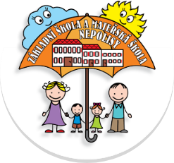 Nepolisy 142, PSČ: 503 63, IČ: 75015706Tel.: 734 201 415, e-mail: zs.nepolisy@seznam.cz, web: www.zsnepolisy.czOznámení ukončení individuálního vzdělávání dítěte v MŠJméno a příjmení zákonného zástupce:  ……..……………………………………………………………………. Adresa: ……………………………………………………………………………………………………………………………..Doručovací adresa (je-li odlišná od místa trvalého pobytu): ……………………………………………..………………………………………………………………………………………………………………………………………….Telefon*: ……………………………………………..  E-mail*: …………………………………………………………… Podle ustanovení § 34a odst. 1 a 2 zákona č. 561/2004 Sb., o předškolním, základním, středním, vyšším odborném a jiném vzdělávání (školský zákon), ve znění pozdějších předpisů, oznamuji Základní škole a Mateřské škole, Nepolisy ukončení individuálního vzdělávání dítěte:jméno a příjmení dítěte: ...................................................., datum narození: ......................., adresa trvalého pobytu: .......................................................................................................... Den, kdy má dítě zahájit docházku do mateřské školy: ……………………………………………………….Prohlašuji, že jednám ve shodě s druhým zákonným zástupcem dítěte. Dále prohlašuji, a) že jsem byl mateřskou školou poučen o její povinnosti ověřit úroveň osvojování         očekávaných výstupů v jednotlivých oblastech mým dítětem a zajistím účast na tomto        ověřování ve školou stanovených termínech b) že beru na vědomí, že nezajištění účasti na tomto ověřování ve stanovených termínech je       důvodem pro ukončení individuálního vzdělávání, bez možnosti jeho obnovení, c) že mi byly mateřskou školou doporučeny oblasti, v nichž má být dítě vzděláváno * nepovinný údajV ……………………………………………….         Dne ………………………………Podpis zákonného zástupce ……….……………………………………Doručení oznámení:Oznámení se doručuje řediteli mateřské školy, ve které je dítě přihlášeno.Lhůty pro oznámení: Doporučujeme oznámení učinit nejpozději 1 měsíc přede dnem, kdy dítě zahájí docházku do mateřské školy